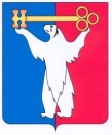 АДМИНИСТРАЦИЯ ГОРОДА НОРИЛЬСКАКРАСНОЯРСКОГО КРАЯПОСТАНОВЛЕНИЕ15.07.2021                                              г. Норильск                                            № 348О внесении изменений в постановление Администрации города Норильска от 13.05.2015 № 224Руководствуясь статьей 78 Бюджетного кодекса Российской Федерации, ПОСТАНОВЛЯЮ:Внести в Порядок предоставления субсидий организациям (индивидуальным предпринимателям), осуществляющим деятельность по управлению многоквартирным домом, и исполнителям коммунальных услуг на возмещение затрат в связи с возникновением безнадежной к взысканию задолженности населения за оказанные услуги по содержанию многоквартирного дома и (или) коммунальные услуги, утвержденный постановлением Администрации города Норильска от 13.05.2015 № 224 (далее – Порядок), следующие изменения:Подпункт «в» пункта 2.4 Порядка изложить в следующей редакции:«в) справку об исполнении налогоплательщиком (плательщиком сбора, плательщиком страховых взносов, налоговым агентом) обязанности по уплате налогов, сборов, страховых взносов, пеней, штрафов, процентов по состоянию на первое число месяца, предшествующего месяцу, в котором планируется заключение Договора;».Пункт 4.8 Порядка изложить в следующей редакции:«4.8. В случае недостижения результатов предоставления субсидии, указанных в пункте 2.14 настоящего Порядка, Получателями субсидий возмещаются средства субсидии в бюджет муниципального образования город Норильск по следующей формуле: V возврата = ((1 – ЦПф/ЦПпл)*Vсубсидии )*0,1 , где:Vвозврата - размер субсидии, подлежащей возврату, в рублях;Vсубсидии - размер субсидии, предоставленной Получателю в соответствии с Договором, в рублях;ЦПф - фактически достигнутое значение результата предоставления субсидии;ЦПпл - плановое значение результата предоставления субсидии.»Возврат субсидии в случае недостижения результатов предоставления субсидии, указанных в пункте 2.14 настоящего Порядка, осуществляется Получателем субсидии в порядке, предусмотренном пунктом 4.3 настоящего Порядка.».Опубликовать настоящее постановление в газете «Заполярная правда» и разместить его на официальном сайте муниципального образования город Норильск.Глава города Норильска                                                                                     Д.В. Карасев 